MENU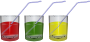 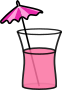 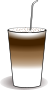 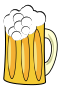 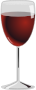 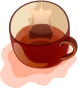 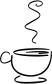 Cold BeveragesMilkshakes                                              (Strawberry, Vanilla, Chocolate)       N$ 40.00Floats(Coke, Fanta, Crème Soda)                  N$ 35.00Coke, Coke zero, Fanta orange, Crème Soda, Sprite (330ml)                                        N$ 22.00Soda, Tonic, Dry lemon Ginger Ale, Lemonade (200ml)                                                    N$ 15.00Appletiser / Grapetiser                         N$ 30.00Fruitree Juices                                        N$ 25.00(Guava, Orange, Tropical) Still water / Sparkling water               N$ 15.00Alcoholic BeveragesTafel / Windhoek Lager                        N$ 25.00Windhoek Draught                                N$ 30.00Savannah Dry / Light                            N$ 30.00Rock Shandy                                            N$ 35.00Red wine / White wine                          N$ 30.00(per glass)Red wine (per bottle)                           N$ 145.00White wine (per bottle)                       N$ 130.00(per bottle)Hot BeveragesFilter Coffee                                             N$ 20.00Pot of Filter Coffee                                 N$ 35.00Cup of Tea                                                N$ 15.00Pot of Tea                                                 N$ 25.00(Rooibos,Black,Green,Buchu)                        Hot chocolate with cream                     N$ 30.00Café Latte / Cappuccino                        N$ 30.00Ice-Coffee                                                 N$ 25.00